Type of the Paper (Article)Fermentation of the Brown Seaweed Alaria esculenta by a Lactic Acid Bacteria Consortium able to Utilize Mannitol and Laminari-Oligosaccharides.Leila Allahgholi1*, Madeleine Jönsson1, Monica Daugbjerg Christensen2, Andrius Jasilionis1‚ Mehrnaz Nouri3, Shahram Lavasani3, Javier A. Linares-Pastén1‚ Guðmundur Óli Hreggviðsson2,4, Eva Nordberg Karlsson11	Division of Biotechnology, Department of Chemistry, Lund University, Lund, Sweden; leila.allahgholi@biotek.lu.se; madeleine.jonsson@biotek.lu.se; andrius.jasilionis@biotek.lu.se; javier.linares-pasten@biotek.lu.se; eva.nordberg_karlsson@biotek.lu.se2	Department of Biotechnology and biomolecules, Matís ohf, Reykjavík, Iceland; monica@matis.is; gudmundo@matis.is 3	ImmuneBiotech AB, Lund, Sweden; m.nouri@immunebiotech.com; s.lavasani@immunebiotech.com4	Faculty of Life and Environmental Sciences, University of Iceland, Reykjavík, Iceland*	Correspondence: leila.allahgholi@biotek.lu.seSupplementary document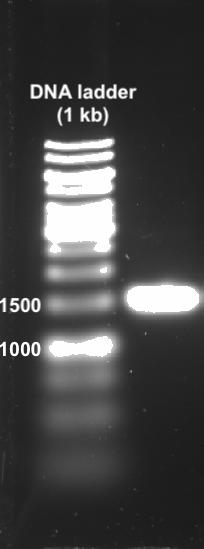 Figure S 1: Agarose gel electrophoresis of 16S rRNA gene, amplified with universal primers fD1 and rP2 and purified from agarose gel. Thermo Scientific GeneRuler 1 kb DNA Ladder (Thermo Fisher Scientific) was used as DNA ladder.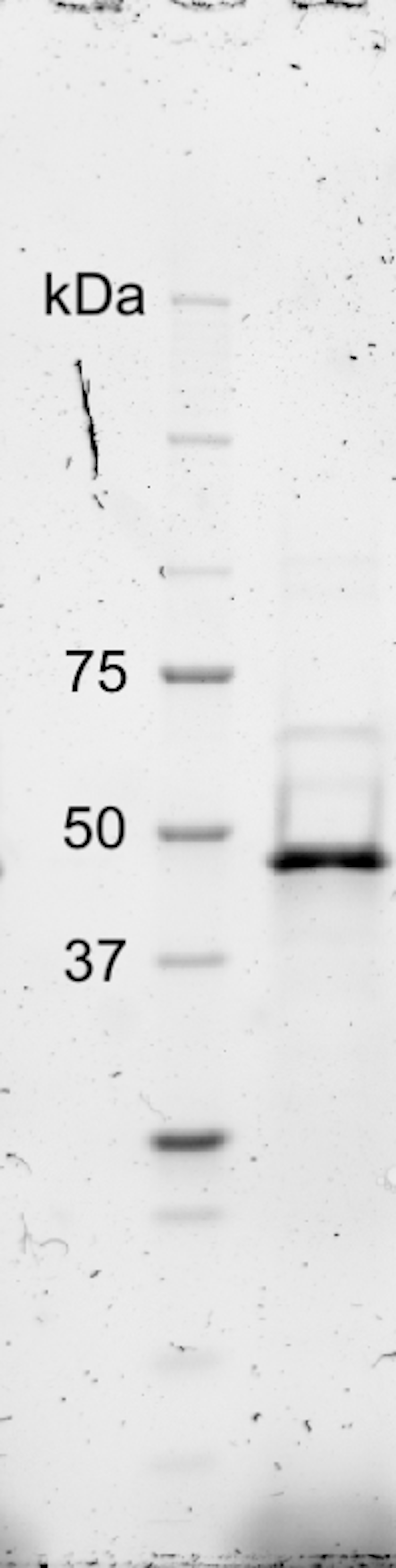 Figure S 2: MlLam17B purity and integrity determination with SDS-PAGE. Precision Plus Protein Dual Color Standards (Bio-Rad) molecular-mass marker was used to estimate the molecular weight of protein.Table S 1: Composition analysis of Alaria esculenta after lyophilizationCarbohydrate composition (% DW)Carbohydrate composition (% DW)Carbohydrate composition (% DW)Carbohydrate composition (% DW)Carbohydrate composition (% DW)MannitolFucoseGalactoseGlucoseXyloseMannoseMannuronic acidsGuluronic acidsGlucuronic acid6.02 ± 0.111.7 ± 0.011.0 ± 0.032.91 ± 0.10.3 ± 0.010.41 ± 0.017.98 ± 1.147.72 ± 1.380.86 ± 0.1